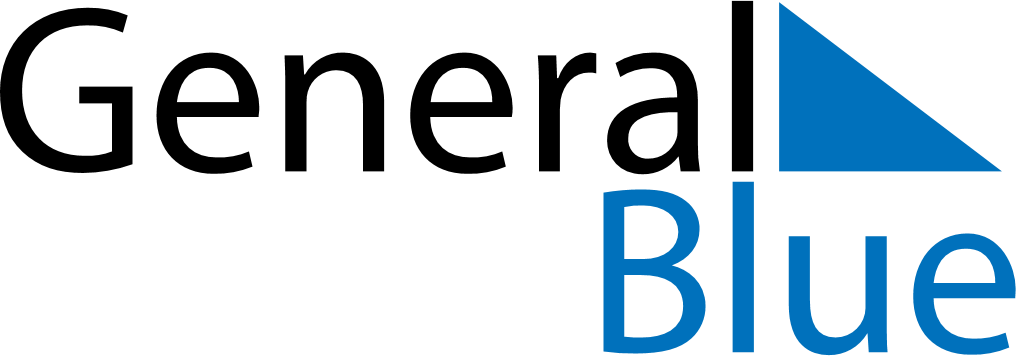 November 2024November 2024November 2024November 2024November 2024November 2024Emmeloord, Flevoland, The NetherlandsEmmeloord, Flevoland, The NetherlandsEmmeloord, Flevoland, The NetherlandsEmmeloord, Flevoland, The NetherlandsEmmeloord, Flevoland, The NetherlandsEmmeloord, Flevoland, The NetherlandsSunday Monday Tuesday Wednesday Thursday Friday Saturday 1 2 Sunrise: 7:34 AM Sunset: 5:07 PM Daylight: 9 hours and 33 minutes. Sunrise: 7:35 AM Sunset: 5:05 PM Daylight: 9 hours and 29 minutes. 3 4 5 6 7 8 9 Sunrise: 7:37 AM Sunset: 5:03 PM Daylight: 9 hours and 25 minutes. Sunrise: 7:39 AM Sunset: 5:01 PM Daylight: 9 hours and 21 minutes. Sunrise: 7:41 AM Sunset: 4:59 PM Daylight: 9 hours and 18 minutes. Sunrise: 7:43 AM Sunset: 4:57 PM Daylight: 9 hours and 14 minutes. Sunrise: 7:45 AM Sunset: 4:56 PM Daylight: 9 hours and 10 minutes. Sunrise: 7:46 AM Sunset: 4:54 PM Daylight: 9 hours and 7 minutes. Sunrise: 7:48 AM Sunset: 4:52 PM Daylight: 9 hours and 3 minutes. 10 11 12 13 14 15 16 Sunrise: 7:50 AM Sunset: 4:51 PM Daylight: 9 hours and 0 minutes. Sunrise: 7:52 AM Sunset: 4:49 PM Daylight: 8 hours and 56 minutes. Sunrise: 7:54 AM Sunset: 4:47 PM Daylight: 8 hours and 53 minutes. Sunrise: 7:56 AM Sunset: 4:46 PM Daylight: 8 hours and 50 minutes. Sunrise: 7:57 AM Sunset: 4:44 PM Daylight: 8 hours and 46 minutes. Sunrise: 7:59 AM Sunset: 4:43 PM Daylight: 8 hours and 43 minutes. Sunrise: 8:01 AM Sunset: 4:41 PM Daylight: 8 hours and 40 minutes. 17 18 19 20 21 22 23 Sunrise: 8:03 AM Sunset: 4:40 PM Daylight: 8 hours and 37 minutes. Sunrise: 8:05 AM Sunset: 4:39 PM Daylight: 8 hours and 34 minutes. Sunrise: 8:06 AM Sunset: 4:37 PM Daylight: 8 hours and 31 minutes. Sunrise: 8:08 AM Sunset: 4:36 PM Daylight: 8 hours and 28 minutes. Sunrise: 8:10 AM Sunset: 4:35 PM Daylight: 8 hours and 25 minutes. Sunrise: 8:11 AM Sunset: 4:34 PM Daylight: 8 hours and 22 minutes. Sunrise: 8:13 AM Sunset: 4:33 PM Daylight: 8 hours and 19 minutes. 24 25 26 27 28 29 30 Sunrise: 8:15 AM Sunset: 4:32 PM Daylight: 8 hours and 16 minutes. Sunrise: 8:16 AM Sunset: 4:31 PM Daylight: 8 hours and 14 minutes. Sunrise: 8:18 AM Sunset: 4:30 PM Daylight: 8 hours and 11 minutes. Sunrise: 8:20 AM Sunset: 4:29 PM Daylight: 8 hours and 9 minutes. Sunrise: 8:21 AM Sunset: 4:28 PM Daylight: 8 hours and 6 minutes. Sunrise: 8:23 AM Sunset: 4:27 PM Daylight: 8 hours and 4 minutes. Sunrise: 8:24 AM Sunset: 4:26 PM Daylight: 8 hours and 1 minute. 